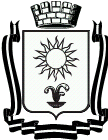                       УПРАВЛЕНИЕПО ЭКОНОМИКЕ И ИНВЕСТИЦИЯМ               АДМИНИСТРАЦИИ   ГОРОДА-КУРОРТА КИСЛОВОДСКА     пр.Победы,25,город-курорт Кисловодск,357700 тел. /факс (887937) 2-52-20, Е-mail: economisty@bk.ru            ОГРН  1062628008948, ОКПО 79993694                 ИНН/КПП 2628047043/262801001                 Сайт: www.kislovodsk-kurort.org      	    _________№__________ПОЯСНИТЕЛЬНАЯ ЗАПИСКАк проекту решения Думы города-курорта Кисловодска«О внесении изменений в решение Думы города-курорта Кисловодска Ставропольского края от 22.11.2013 № 149-413 «О введении на территории городского округа города-курорта Кисловодска системы налогообложения в виде единого налога на вмененный доход» (вместе с «Перечнем видов предпринимательской деятельности, в отношении которых вводится система налогообложения в виде единого налога на вмененный доход на территории городского округа города-курорта Кисловодска», «Списком улиц города-курорта Кисловодска, относящихся и приравненных к центральной части города-курорта Кисловодска», «Списком улиц города-курорта Кисловодска, относящихся к поселкам: Луначарский, Белореченский, Новокисловодский, Нарзанный, Аликоновка, Индустрия, Зеленогорский»)».В соответствии с приказом Росстандарта от 31.01.2014 № 14-ст 
«О принятии и введении в действие Общероссийского классификатора видов экономической деятельности (ОКВЭД2) ОК 029-2014 (КДЕС Ред. 2) и Общероссийского классификатора продукции по видам экономической деятельности (ОКПД2) ОК 034-2014 (КПЕС 2008)» с 1 января 2017 года вступают в силу новые редакции Общероссийского классификатора видов экономической деятельности (ОКВЭД2) и Общероссийского классификатора продукции по видам экономической деятельности (ОКПД2). Одновременно утрачивает силу Общероссийский классификатор услуг населению (ОКУН) 
ОК 002-93.Федеральным законом от 03.07.2016 № 248-ФЗ «О внесении изменений в Налоговый кодекс Российской Федерации» исключено наименование «Общероссийский классификатор услуг населению» и внесены изменения, согласно которым коды видов деятельности в соответствии с Общероссийским классификатором видов экономической деятельности и коды услуг в соответствии с Общероссийским классификатором продукции по видам экономической деятельности, относящихся к бытовым услугам, определяются Правительством Российской Федерации.Распоряжением Правительства Российской Федерации от 24.11.2016 
№ 2496-р «Об утверждении кодов видов деятельности в соответствии с Общероссийским классификатором видов экономической деятельности, относящихся к бытовым услугам, и кодов услуг в соответствии с Общероссийским классификатором продукции по видам экономической деятельности, относящихся к бытовым услугам», определены коды видов деятельности в соответствии с Общероссийским классификатором видов экономической деятельности и коды услуг в соответствии с Общероссийским классификатором продукции по видам экономической деятельности, относящихся к бытовым услугам, которое вступает в силу 1 января 2017 года.Кроме того, Федеральная налоговая служба Российской Федерации письмом от 30.11.2016 № СД-4-3/22788@, сообщает, что в связи с принятием распоряжения Правительства Российской Федерации от 24.11.2016 № 2496-р, законы и иные нормативные правовые акты о налогах, устанавливающие перечень бытовых услуг в целях применения положений глав 26.2, 26.3, и 26.5 Налогового кодекса Российской Федерации, официально опубликованные после 31 декабря 2016 года, могут иметь обратную силу и применяться 
с 1 января 2017 года, если прямо предусматривают это.	Проект решения Думы города-курорта Кисловодска 
«О внесении изменений в решение Думы города-курорта Кисловодска Ставропольского края от 22.11.2013 № 149-413 «О введении на территории городского округа города-курорта Кисловодска системы налогообложения в виде единого налога на вмененный доход» (вместе с «Перечнем видов предпринимательской деятельности, в отношении которых вводится система налогообложения в виде единого налога на вмененный доход на территории городского округа города-курорта Кисловодска», «Списком улиц города-курорта Кисловодска, относящихся и приравненных к центральной части города-курорта Кисловодска», «Списком улиц города-курорта Кисловодска, относящихся к поселкам: Луначарский, Белореченский, Новокисловодский, Нарзанный, Аликоновка, Индустрия, Зеленогорский»)» разработан с целью приведения в соответствие нормативного правого акта города-курорта Кисловодска действующему законодательства Российской Федерации с учетом вышеуказанных изменений.Начальник управленияпо экономике и инвестициям администрации города-курорта Кисловодска                                      И.Э. Паукова